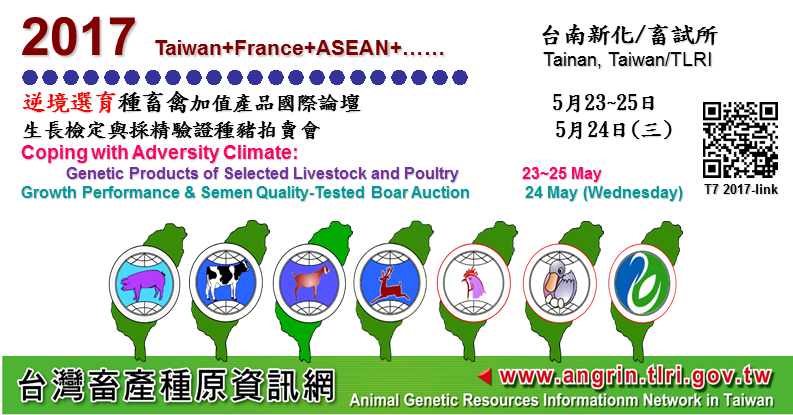 CONFIRMED SPEAKERSCanada/ Mr. Harry SchuilingFrance/ Dr. Pascal Mermillod, Dr. Bertrand Pain, Dr. Agnès CamusJapan/ Dr. Akio Takenaka, Dr. Akiko NishiuraKorea/ Dr. Joo-Hyeon ChoLaos/ Dr. Bounthong BouahomMalaysia/ Dr. Moktir Singh al Gardir Singh, Dr. Saadiah JamliMyanmar/ Dr. Ye Htut AungPhilippines/ Dr. Synan S. Baguio, Dr. Ruth Miclat-Sonaco, Dr. Arnel N. del BarrioSpain/ Dr. Raquel Ausejo MarcosTaiwan/ Dr. Rong-Shinn Lin, Dr. Ming-Che Wu, Ms. Yu-Chun Lin, Mr. Ting-Yung Kuo, Dr. Chun-Hsuan Chao, Ms. I-Heng Chang, Mr. De-Chi Wang, Ms. Hsiu-Lien Lin, Dr. Min-Jung Lin, Mr. Liang-Yuan Wei, Dr. Shih-Ying Lee Thailand/ Dr. Thanee Pak-Uthai, Dr. Kalaya Boonyanuwat, Dr. Suwit AnothaisinthaweeVietnam/ Dr. Pham Thi Kim Dung逆境選育種畜禽加值產品國際論壇暨種畜禽加值器材應用說明會報名表　2017年5月23至25日行政院農業委員會畜產試驗所技術服務館(台南市新化區牧場路112號 電話06-5911211分機256 )※下列各欄請填寫，以利後續聯絡事宜，謝謝！！● 報名截止日期：2017年5月22日（星期一），請儘早報名以免向隅，謝謝您。● 報名方式：填妥報名表後，可採以下任一種方式：　1.網路下載報名表 (http://www.angrin.tlri.gov.tw），然後傳真至06-5911784， 　　或E-mail傳送： angrin@mail.angrin.tlri.gov.tw 或 sylee@mail.tlri.gov.tw　2.學習入口網站線上報名 (https://lifelonglearn.dgpa.gov.tw/)　　班別搜尋鍵入關鍵字：「種畜禽」，即可查詢。● 活動洽詢：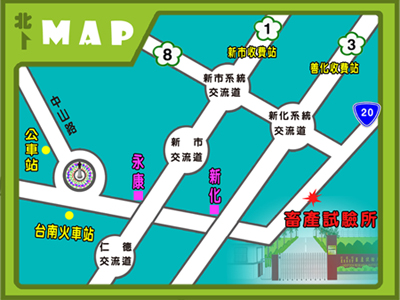 育種館 電話06-5911211轉分機231 # 19郭廷雍助理研究員 與 李三玉小姐 種原中心 電話06-5911211轉分機312 曹全偉技佐 與 蔡秀容小姐交通資訊　(1)自行開車：國道三號→新化統交流道(往新化方向)→台20線右轉約100公尺左側。 　(2)搭乘大眾運輸工具：台南火車站下車後搭乘大台南綠幹線公車往玉井班車，於畜試所站下車。